Termo de ReferênciaDESCRIÇÃO DO OBJETO	Constitui objeto deste certame a Contratação de empresa especializada para Consultoria de servidores, telefonia e configurações de PABXIP - Voip / Analógico para 200 Ramais Telefônicos, em  atendimento de todas as unidades que integram as secretarias da municipalidade.Detalhamento do objeto:JUSTIFICATIVA/MOTIVAÇÃO DO ATO	Justifica-se a Contratação de empresa especializada para que se tenha uma comunicação com qualidade da administração entre seus servidores e dos servidores com a comunidade em geral é fundamental para que os serviços públicos sejam oferecidos com transparência e agilidade. Ao mesmo tempo, a estrutura atual de centrais telefônicas e linhas telefônicas está obsoleta e não atende às necessidades da administração, gerando dificuldade de comunicação. Por fim, a adoção de um sistema de telefonia alinhado com as novas tecnologias possíveis em função de internet de qualidade que hoje a estrutura da administração oferece possibilitará uma economia na contratação desse serviço em comparação com o modelo atual, isto é, oportunizará modernização e economia.FISCAL DA CONTRATAÇÃOO recebimento dos serviços, fiscalização e acompanhamento da execução do contrato será efetuado pelo servidor abaixo indicado, a fim de verificar a conformidade dele com as especificações técnicas dispostas no mesmo.A fiscalização de que trata este item não exclui nem reduz a responsabilidade do fornecedor, ainda que resultem de condições técnicas, vícios redibitórios ou emprego de material inadequado ou de qualidade inferior, e na ocorrência desta, não implica na responsabilidade da administração e de seus agentes e prepostos.DOCUMENTAÇÃO TÉCNICANão se aplica.ORÇAMENTO ESTIMADO – COMPOSIÇÃO DOS PREÇOSA cobertura das despesas necessárias à aquisição dos produtos correrá à conta dos recursos específicos consignados a Secretaria de Administração, constantes no Orçamento Geral do Munícipio e ainda possível a utilização de recursos de receita livre, que estarão detalhados no Parecer Contábil do processo licitatório. O valor estimado (global) da presente contratação é de R$ 14.400,00 (Quatorze mil e quatrocentos reais). Os valores estimados supracitados não implicam em previsão de crédito em favor da contratada, que somente fará jus aos valores após a prestação dos serviços.ESPECÍFICAÇÕES TÉCNICAS PERTINENTESNão se aplica.OBSERVAÇÕES E OBRIGAÇÕES DA CONTRATADAA Contratada deverá assumir todas as responsabilidades referentes a consultoria do objeto apresentado na proposta.ANEXOS8.1	Em anexo estão os documentos necessários para subsidiarem o processo licitatório para contratação dos referidos serviços.8.1.1	Orçamentos e Pesquisas de Mercado;8.1.2	Planilha de Obtenção de Valor Estimado.GESTÃO E AUTORIZAÇÃOEstou ciente que fui indicado como FISCAL responsável pelos contratos oriundos desta solicitação.Santo Antonio do Sudoeste – PR, 19 de julho de 2022.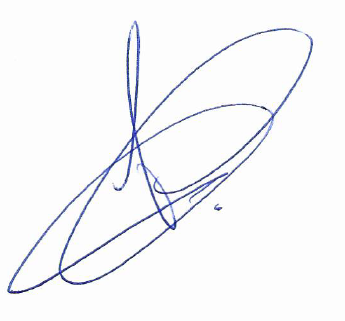 ALEX GOTARDISecretário de Administração
Lote: 1 - Lote 001Lote: 1 - Lote 001Lote: 1 - Lote 001Lote: 1 - Lote 001Lote: 1 - Lote 001Lote: 1 - Lote 001Lote: 1 - Lote 001ItemCódigo do serviçoDescrição do produto/serviçoQuantidadeUnidadeValor EstimadoPreço médio total1Consultoria de servidores, telefonia e configurações de PABXIP - Voip / Analógico para 200 Ramais Telefônicos20012 mesesR$ 1.200,00R$ 14.400,00TOTALTOTALTOTALTOTALTOTALTOTALR$ 14.400,00